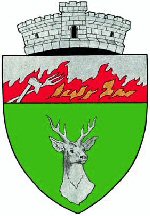 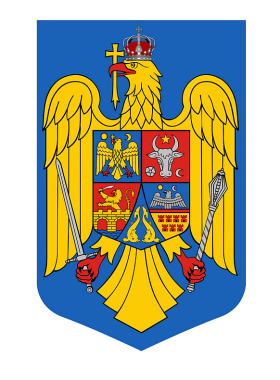 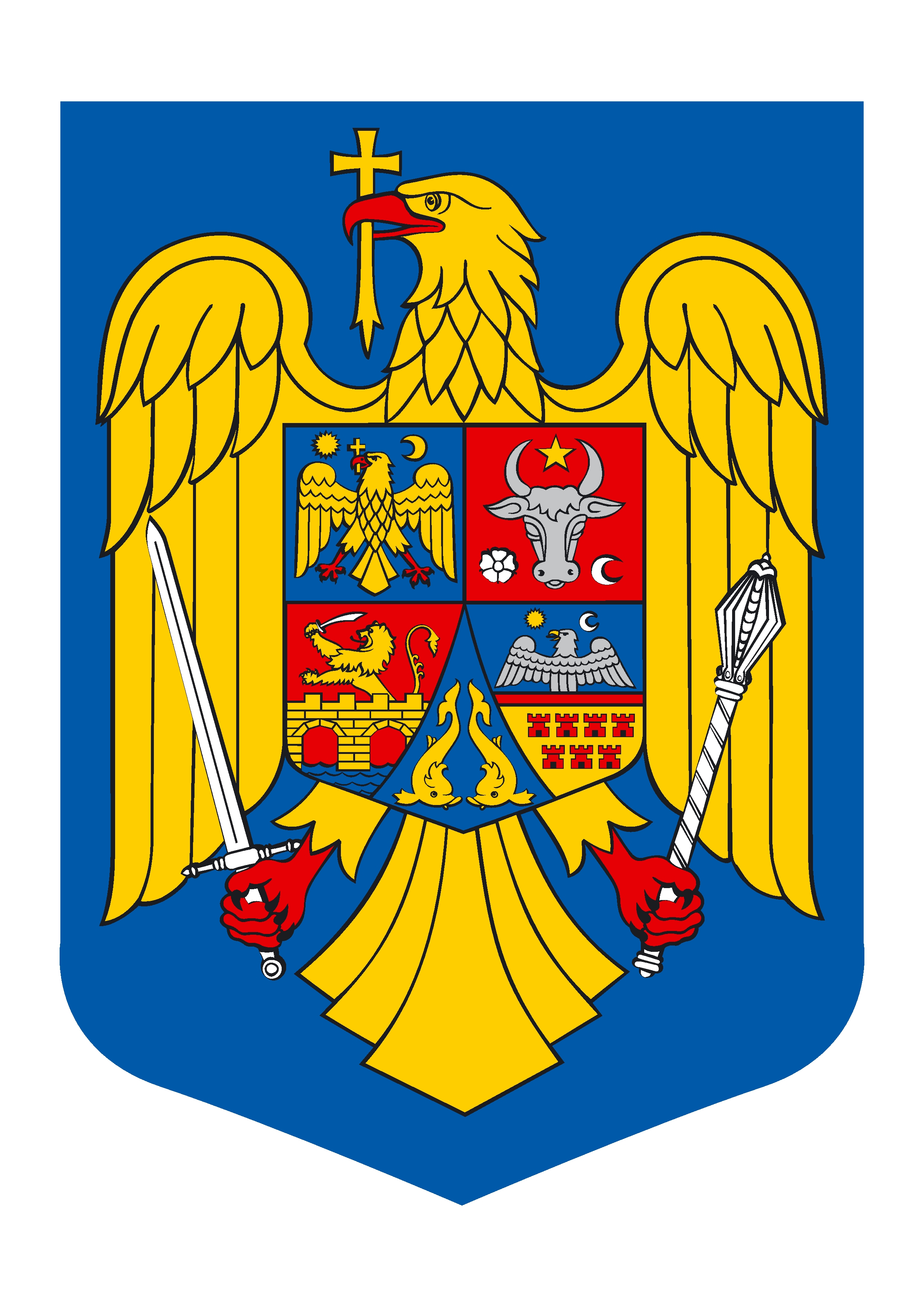 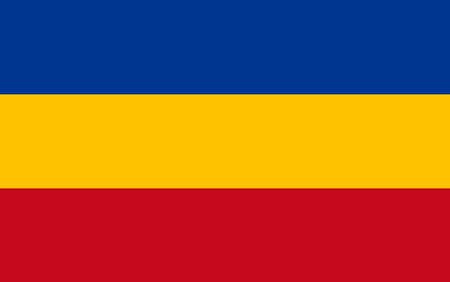 HOTĂRÂREANr. 21 Din 16.04.2021privind modificarea Programului de achiziții publice la nivelul comunei Mehadica pe anul 2021Consiliul local al comunei Mehadica, întrunit în şedinţa ordinară din data de 16.04.2021;Luând în considerare:referatul de aprobare şi proiectul de hotărâre iniţiat de primarul comunei Mehadica; Raportul compartimentului de resort din cadrul Primăriei comunei Mehadica; avizul Comisiilor de specialitate din cadrul Consiliului local al comunei Mehadica;Programul de achiziții publice la nivelul comunei Mehadica pe anul 2021, aprobat prin HCL nr.67/21.12.2020;În conformitate cu : prevederile Legii nr. 98/2016 privind achizițiile publice, cu modificările și completările ulterioare; prevederile Hotărârii Guvernului nr. 395/2016 pentru aprobarea Normelor metodologice de aplicare a prevederilor referitoare la atribuirea contractului de achiziţie publică/acordului - cadru din Legea nr. 98/2016 privind achiziţiile publice; prevederile Legii nr. 273/2006 privind finanţele publice locale, cu modificările şi completările ulterioare;În temeiul prevederilor art. 129 alin. (1), alin. (4) lit.e)  şi ale art. 196 alin. (1) lit. a) din OUG 57/2019 privind Codul Administrativ,cu modificările şi completările ulterioare,H O T Ă R Ă Ş T E:         Art. 1. Se aprobă modificarea Programului anual al achizițiilor publice la nivelul comunei Mehadica, pentru anul 2021,conform anexei nr. 1, ce face parte integrantă din prezenta hotărâre.         Art. 2. Cu ducerea la îndeplinire a prezentei hotărâri se încredinţează primarul comunei Mehadica și compartimentul de resort din cadrul Primăriei comunei Mehadica.         Art. 3.Prezenta hotărâre se comunică primarului comunei Mehadica și Instituţiei prefectului judeţului Caraş-Severin, potrivit prevederilor art.197 alin. (1), alin. (2) şi alin. (4)din OUG 57/2019 privind Codul Administrativ,cu modificările şi completările ulterioare.Nr.  21Data  16.04.2021                                                                                                                 CONTRASEMNEAZĂPREŞEDINTE DE ŞEDINŢĂ                                      SECRETAR GENERAL AL  COMUNEIBADERCA IANCU                                                        FANDEL-DRĂGHICI VALENTINA* Prezenta hotărâre a fost adoptată cu un nr. de _______ voturi pentru, un nr. de ______ voturi împotrivă şi un nr. de ______ abţineri;consilieri prezenţi ______ din totalul de _______,voturile exprimându-se prin vot deschis. 